Руководителям органов управления образованиемРуководителям территориальных методических службРуководителям образовательных организаций Об оказании методической помощипри подготовке к ОГЭ по русскому языкуКафедра филологического образования ГБОУ ИРО Краснодарского края рекомендует следующий план по работе с обучающимися 9-х классов общеобразовательных организаций, не прошедшими государственную итоговую аттестацию в 2021 году по русскому языку.Реализовать комплекс мер, направленных на повышение успеваемости учащихся по русскому языку в формате ОГЭ (Приложение). Для преодоления порога успешности организовать обобщающее повторение разделов изучаемого предмета, проверяемых тестовыми заданиями №№2-8 «Синтаксис», «Пунктуация», «Словосочетание и виды подчинительной связи», «Теория орфографии и правописание», «Смысловой анализ текста», «Выразительные средства языка», «Лексика».Особое внимание уделить написанию развёрнутых ответов (сжатое изложение по прослушанному аудиотексту и сочинение-рассуждение по прочитанному исходному тексту) по заданиям №1 и №№9.1,9.2,9.3 и отработке практической грамотности по всем проверяемым критериям в формате ОГЭ по русскому языку.Ректор									        Т.А. ГайдукНевшупа И. Н. (8-918-468-61-69)Приложение к письму ГБОУ ИРО Краснодарского края№ 01-20/3462 от16/07/2021Комплекс мер, направленных на повышение успеваемости учащихся по русскому языку в формате ОГЭОбратить внимание учащихся на правильность заполнения бланков ОГЭ по русскому языку, особенно тестовой части. Проверять правильность написания ответов по исходному тексту. Помнить, что орфографические ошибки в тестовой части приводят к обнулению ответа.Обучающимся внимательно читать задания КИМ. Обращать внимание на формулировку заданий. Для преодоления «порога успешности» на ОГЭ рекомендовать выполнять все задания, включённые в КИМ. Обязательно писать изложение и сочинение.Выпускникам необходимо редактировать текст сочинения и изложения в черновике. Считать в черновике количество написанных слов. Обращаться к орфографическому словарю.Использовать в работе печатные дидактические материалы для подготовки к ОГЭ по русскому языку ведущих методистов: И.П. Цыбулько , А. Г. Нарушевича, Г.Т. Егораевой и др.Активно применять цифровые образовательные ресурсы:  Открытый банк заданий ОГЭ по русскому языку             https://fipi.ru/oge/otkrytyy-bank-zadaniy-oge#!/tab/173942232-2 Навигатор самостоятельной подготовки к ОГЭ по русскому языку          https://fipi.ru/navigator-podgotovki/navigator-oge     Образовательный портал для подготовки к экзаменамhttps://rus-oge.sdamgia.ru/   Консультации по подготовке к ГИА в проекте «Телешкола Кубани»           http://iro23.ru/teleshkola-kubani-0   Справочник для подготовки к ОГЭ по русскому языку          https://4ege.ru/gia-po-russkomu-jazyku/    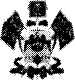 Министерство образования, науки и молодежной политики Краснодарского краяГосударственное бюджетноеобразовательное учреждениедополнительного профессионального образования«Институт развития образования» Краснодарского края(ГБОУ ИРО Краснодарского края)Россия, . Краснодар,ул. Сормовская,167тел./ф.: (861) 232-85-78e-mail: post@iro23.ruИНН 2312062743От 16.07.2021_ № 01-20/3462
